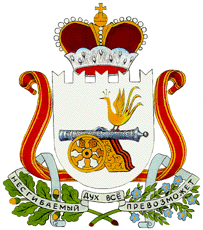                                              АДМИНИСТРАЦИЯМАЛЕЕВСКОГО СЕЛЬСКОГО ПОСЕЛЕНИЯКРАСНИНСКОГО РАЙОНА  СМОЛЕНСКОЙ  ОБЛАСТИП о с т а н о в л е н и еот 22.11. 2023                                                      № 76О внесении изменений в постановление    администрации Малеевского сельского поселения   от 15.05.2023 № 23                                      «Об утверждении Административного регламента «Присвоение адреса объекту адресации, изменения и аннулирование такого адреса на территории Малеевского сельского поселения Краснинского района Смоленской области»В соответствии с Федеральным Законом от 27.07.2010 года № 210-ФЗ «Об организации предоставления государственных и муниципальных услуг», в целях оптимизации сроков оказания муниципальных услуг, администрация Малеевского сельского поселения Краснинского района Смоленской областиПОСТАНОВЛЯЕТ:1. Внести в постановление  администрации Малеевского сельского поселения   от 15.05.2023 №23  «Об утверждении административного регламента предоставление муниципальной услуги «Присвоение адреса объекту адресации, изменения и аннулирование такого адреса на территории Малеевского сельского поселения Краснинского района Смоленской области»     (далее – Регламент) следующие изменения:- в пункте 2.6.слова «6 рабочих дней» заменить словами «5 рабочих дней»2. Настоящее постановление  вступает в силу в день  его принятия.3. Настоящее постановление  подлежит обнародованию путем размещения на стендах и размещению в информационно-телекоммуникационной сети «Интернет» на официальном сайте муниципального образования «Краснинский район» Смоленской области на странице Администрации Малеевского сельского поселения Краснинского района Смоленской области4. Контроль за выполнением настоящего постановления оставляю за собой.Глава муниципального образованияМалеевского сельского поселения    Краснинского района  Смоленской области                            В.В. Кондудина